Vidaldii Perez 
661 Cedar St.
San Marcos, Claifornia
 (760) 877-4511
vidaldii@gmail.com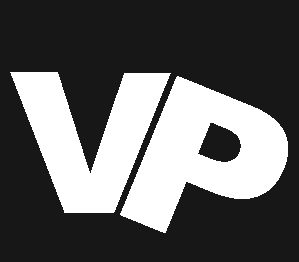 OBJECTIVETo obtain a position in the graphic design field where I can utilize my  creativity and talent to create balanced work while also    proving to be an asset to your company.EDUCATION2013-2014           Palomar Community College- San Marcos, California 2011-2015	Mission Hills High School Graphic Design Academy-San Marcos, California Expected graduation date June WORK EXPERIENCE2013-2014	Graphic Design
Mission Hills High School Graphic Design Academy- San Marcos, California 		illustration, graphic and web designSubmitted designs for school-wide graduation cover contestReceived a certificate for regional occupation program graphic designEarning college credit for regional occupation program graphic designSUMMARY OF SKILLS AND ABILITIESCreates a friendly environment Works in a time efficient manner Helpful and hard workingREFERENCESTracy La Vine	(760) 290-3870 	instructor- San Marcos, CaliforniaLuis Ayala	(760) 484-8751	Manager/Colleague- San Marcos, California Eduardo Duque	 (760) 505-0179	Colleague- San Marcos, California